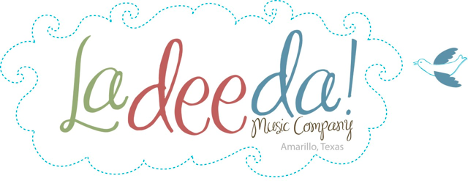 Lesson guide & resources“Water, Water Everywhere!”Escape to a musical island where lively rhythmsmingle with breezy tunes at the shore.Musical Play  ~  Video 3ACTIVITIES: dance at the beach with Penelope,rhyme Brow Brinky, drumming, learn to hula!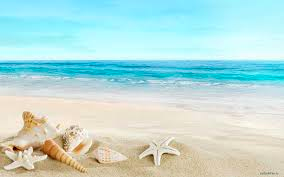 Bring the wonder ofmusic into yourhome or programLooking for music experiences?Engage younger learners with easy activities andhigh quality music-centered resources. Multi-culturaland intergenerational. No music skills needed.Sing songs, tell stories and let the music move you!Celeste Pine, MT | LadeedaMusicCompany.com OverviewChildren at this age are learning music skills, motor and social-emotional skills, as well as language, humor and pretend play. Help your child grow these skills and and more as they sing and play, watch Penelope solve a problem with a song and a dance, say a fun rhyme about our wonderful faces, join in drumming and marching. Choose one or all of the activities, any order you wish.Focus questionWhat can we name and describe about the beach? What can we name and describe about our faces?Ages3 – 6+ yrs	Invite open-ended play, discovery, discussion. Interactment and observing are both ok.Tots		Invite open-ended play, discovery, discussion. Interactment and observing are both ok. 0 – 14 mo 	Adapt the activity focusing on lovely experiences in sensory enrichment, language, interactment, dancing, rocking/bouncing, bonding.Follow the child's natural personality, their way of being and learning. This may sometimes have you modelingthe activity and being playful while they watch.Video duration6:41 		Pause often to enjoy the moment, explore and improv!MaterialsInstruments if you have them. Found objects can be instruments too like a box, containers filled with anything (rice/beans/sand/?), laundry basket, kitchen instruments, your ideas?Body percussion is fun too (clap, pat, swish). Streamers or scarves for movement or colorful ribbons and kitchen towels work well. Whatever you have is fine!Beach towel or any towel is fine for a song about the beach. Hula dance props towel or fabric to wrap around your waist. Scarves for your head, wrists, ankles.Internet-connected device to view the video and view the suggested links or listen to music selections.PreparationNo preparation needed.ProcedurePart one: Before the videoStep 1: Develop background knowledge.Ask children if they were going to a beach - what do you see, feel and hear? Hot sand, cool shade, splashingwater, bright sun, talking/laughing voices, rocking boats, and more. Read a picture book about the beach.Part two: Let's make music!Step 2: Meet Penelope, watch her sing and danceWhat does Penelope like to do at the beach? Can you make the ASL signs for swim, ball and music? What would you like to do on a pretend visit to the beach?Step 3: Pretend play and danceInside Spread a beach towel or any towel on the floor. Imagine sand all around it, now tiptoe through the sand. Pretend it's hot – then JUMP on your towel and pull your feet up! You're ready for the dance! Play Hot Sand | Little HandsOutside on a sunny day Now try the dance outside on a sidewalk, patio or driveway with your towel and your bare feet. How does the warm pavement feel on your feet? How does the towel feel?Make up a song What is Penelope's problem? How does she solve it? (hot sand; she tip toes, then jumps on her towel). Name a problem or task. How can you solve it? Make up a simple song using the “Hot Sand” tune, or your own tune. Add dance movements if you like! Song examples: getting dressed, washing our hands, helping pick up toys, sharing with a friend, your ideas?Step 4: Rhyme, drum to “Brow Brinky”Say the rhyme. Pat the beat on your lap. Say it again, tap each part of your face in a mirror or copying each other. Enjoy laughing about the funny words. Make silly faces together!Rhymes and cuddles Invite your child to sit on your lap, or sit in front of you on the floor (ask which they prefer). Say the rhyme. Gently tap your own face for each part, or tap each other's faces (ask if that's ok with them). If your child isn't interested in cuddles today, that's okay - skip this activity.Drum Play Brow Brinky with your drum (or floor or other object). Instruments away. Now stand up and try marching as you say the rhyme.Rhythm play Say “brow, brow, brinky brow” 4 times slowly with a steady beat. Now pat the words on a drum, lap, a box, a book or a pillow. Ask the children for words like “eye, eye, winky eye” or “arm, arm, swinging arm.” Mix up your words or create phrases for rhythm patterns. Let's hear your ideas!Step 5: Dance with Hula dancers!Watch or join in with the beautiful hula music and dancing. Try to copy their moves. Can you make a hula costume? Ideas: towel or fabric tied around your waist, scarf around your head, your wrists and ankles. Link: He mele No Lilo | Hawaiian Hula Choreography | Student dance performanceStep 6: Return to the focus question What fun things would you do at the beach? What activities did you enjoy today?Part three: Pause and breatheStep 7: Rest Remember the beautiful gentle movements in this video and the happy faces? Sit or lie down in a comfortable position. Imagine you are there. Take several slow deep breaths. Link: The Most Relaxing Waves Ever – Playa de Piticabo Ocean Sounds | Naturaleza Viva- Sonidos y Paisajes IncrediblesRhyme--- Brow BrinkyBrow brinkyEye winkyChin choppyNose nobbyCheek cherryMouth merry.Enjoy making silly faces together! :-)Links in Musical Play 3Hot Sand | Little HandsHe mele No Lilo | Hawaiian Hula Choreography | Student dance performanceThe Most Relaxing Waves Ever – Playa de Piticabo Ocean Sounds | Naturaleza Viva- Sonidos yPaisajes IncrediblesEnjoy a musical day!Celeste Pine, MT | LadeedaMusicCompany.com